Partnerschaft mit Profil? Check! Continental wird «Official Referee Partner» von Swiss Ice HockeyContinental unterstützt künftig die Schiedsrichterinnen und Schiedsrichter im Schweizer EishockeyDie Partnerschaft läuft insgesamt über drei Saisons von 2023/24 bis 2025/26Mit Top-Performance und Sicherheit teilen Referees und Continental dieselben WerteDietikon, 15. Juni 2023. Sowohl auf der Strasse als auch auf dem Eis spielen Dynamik, Entscheidungen in Sekundenbruchteilen und grosse Passion eine entscheidende Rolle. Denn es gilt: No Refs, no game! Aus diesem Grund wird Continental ab der Saison 2023/24 Teil des grössten Schweizer Eishockeyteams: Den Referees, die für Fair Play, Top-Performance und Sicherheit stehen. Werte, die auch Continental teilt. Ab der kommenden Saison wird die Partnerschaft zwischen Continental und Swiss Ice Hockey auf den Ärmeln der 1‘400 Referee-Shirts bei sämtlichen offiziellen Spielen in der gesamten Schweiz sichtbar sein. Vertraglich ist das Sponsoring auf insgesamt drei Saisons bis 2025/26 angelegt.Sicherheit und Top-Performance auf dem Eis «Continental und Eishockey passen in idealer Weise zusammen», erklärt Daniel Freund, CEO von Continental Suisse SA, «So wie die Sportlerinnen und Sportler auf Schlittschuhen übers Eis gleiten, so sollen sich auch Fahrzeuge mit Reifen von Continental auf dem Eis fortbewegen: sicher, elegant und mit der entsprechenden Bodenhaftung. Wir freuen uns, dass unser Brand künftig auf allen Unparteiischen in den Schweizer Eishockey-Stadien präsent sein wird.» Auch Marco Baumann, Director Marketing & Sponsoring von Swiss Ice Hockey, freut sich auf die Zusammenarbeit: «Wir sind stolz, mit Continental einen weiteren Premium-Hersteller als Partner der Schweizer Eishockey-Schiedsrichter gefunden zu haben», und ergänzt, «Es freut uns sehr, dass Continental die Partnerschaft nebst der breiten Sichtbarkeit auf sämtlichen Eisfeldern auch in den eigenen Kommunikationsmassnahmen mit aufnehmen wird.»Continental entwickelt wegweisende Technologien und Dienste für die nachhaltige und vernetzte Mobilität der Menschen und ihrer Güter. Das 1871 gegründete Technologieunternehmen bietet sichere, effiziente, intelligente und erschwingliche Lösungen für Fahrzeuge, Maschinen, Verkehr und Transport. Continental erzielte 2022 einen Umsatz von 39,4 Milliarden Euro und beschäftigt aktuell rund 200.000 Mitarbeiterinnen und Mitarbeiter in 57 Ländern und Märkten. Der Unternehmensbereich Tires verfügt über 24 Produktions- und Entwicklungsstandorte weltweit. Continental ist einer der führenden Reifenhersteller und erzielte im Geschäftsjahr 2022 in diesem Unternehmensbereich mit 57.000 Mitarbeiterinnen und Mitarbeitern einen Umsatz in Höhe von 14 Milliarden Euro. Continental ist einer der Technologieführer im Bereich der Reifenproduktion und bietet eine breite Produktpalette für Personenkraftwagen, Nutz- und Spezialfahrzeuge sowie Zweiräder an. Durch kontinuierliche Investitionen in Forschung und Entwicklung leistet Continental einen wichtigen Beitrag zu sicherer, wirtschaftlicher und ökologisch effizienter Mobilität. Das Portfolio des Reifenbereichs umfasst dazu Dienstleistungen für den Reifenhandel und für Flottenanwendungen sowie digitale Managementsysteme für Reifen.Kontakt für Journalisten Renata Wiederkehr
Manager Events, Sponsoring, PRSubregion Alps CH/AT
Continental Suisse SA
Telefon: + 41 (0) 44 745 56 55
E-Mail: renata.wiederkehr@conti.dewww.continental-reifen.chDiese Pressemitteilung ist in den folgenden Sprachen verfügbar: Deutsch, FranzösischWebseite:	www.continental-reifen.chPresseportal:	www.continental-presse.deMediathek:	www.continental.de/mediathekIce Hockey Sponsoring:	www.continental-tires.com/ch/de/sponsoring/swiss-ice-hockeyBilder und Bildunterschriften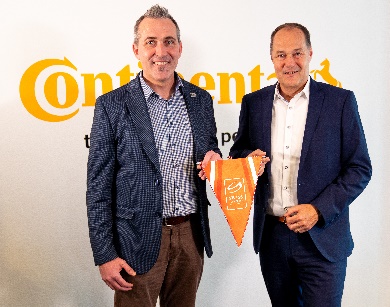 Eine Partnerschaft mit Profil: Continental ist «Official Referee Partner» von Swiss Ice Hockey. Von links: Marco Baumann, Director Marketing & Sponsoring, Swiss Ice Hockey Federation und Daniel Freund, Managing Director, Continental Suisse SA.